ДЕПАРТАМЕНТ ОСВІТИ ТА ГУМАНІТАРНОЇ ПОЛІТИКИ                                                                                                       УПРАВЛІННЯ КУЛЬТУРИ                                                                         ЧЕРКАСЬКА МІСЬКА ЦЕНТРАЛІЗОВАНА БІБЛІОТЕЧНА СИСТЕМА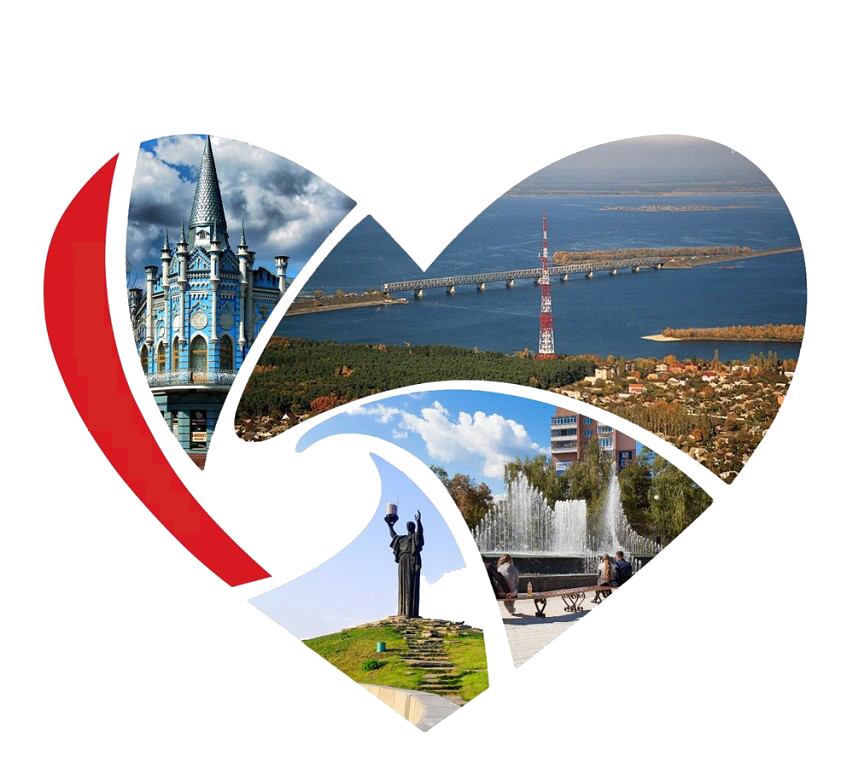 Калейдоскоп подійміста ЧеркасиІнформаційний бюлетеньВип. 4ЧЕРКАСИ   2016             Калейдоскоп подій міста Черкаси : щоквартальне видання                   / Черкаська міська центральна бібліотека ім. Лесі Українки; автор-уклад. Н.М. Смаглій. – Черкаси, 2016. –  16 с.Автор-укладач:		Н.М. СмаглійКомп’ютерний набір:	            Н.М. СмаглійОформлення, верстка:            В.В. СлотінаВідповідальна за випуск:       В.В. СлотінаВидавець:   ЦМБ ім. Лесі Українки. Черкаси, вул. Хрещатик, 200Відділ інформаційно-бібліографічної                                            роботи та автоматизації бібліотечних процесівE-mail   lib-ukr@ukr.netСайт     cbs.ucos.uaШАНОВНІ ЧИТАЧІ!    Ми щиро вдячні за те, що Ви уважно спостерігали за випуском нових видань «Калейдоскоп подій». Дуже приємно відзначити, що ці випуски дають змогу відчути себе активним учасником подій, які відбуваються в рідному місті. Нагадуємо, що випуск  висвітлює історичні сторінки, роботу місцевих органів,  публікації з охорони здоров’я, розвитку культури м. Черкас тощо. Інформаційно-бібліографічний відділ буде вдячний за пропозиції, які отримає від усіх, кого цікавить інформація краєзнавчого змісту.ВЛАДА ІНФОРМУЄ       Президент відзначив трьох діячів Черкащини : [Орденом «За заслуги» II ступеня Калініченка Михайла Михайловича – директора виконавчої філії Національної телекомпанії України «Черкаська регіональна дирекція»; почесне звання «Заслужений вчитель України» Ярошенку Павлу Володимировичу – учителеві Черкаського колегіуму «Берегиня» Черкаської міської ради; «заслужений працівник сільського господарства України» Осадчому Володимиру Олексійовичу – голові фермерського господарства «Агрофірма «базис»]        Більше половини міських домогосподарств уже звернулися по субсидії // Акцент. - 2016. - 2 нояб. - С.3.         Більше 400 черкащан призвано на службу // Погляд Часу.                     – 2016. – 27 жовт. - С. 2.        Джоган, О.  Жан Малдер у Черкасах: «Важливо прислухатися, що каже молодь»: [регіональний семінар для молодих політичних та громадських лідерів з України, Молдови та Грузії відбувся в Черкасах] / О. Джоган // Черкас. край. - 2016. - 23 листоп.- С.4.        Коваленко, О. Важкі роздуми депутата, або як ми працюємо на благо Черкащини / О.  Коваленко // Акцент. - 2016.- 2 нояб.- С.6.       Лимаренко, В. Місто на капремонті. Масштаби роботи вражають: [обіцянки міського голови та їх виконання]                                 / В. Лимаренко // Черкас. край. - 2016. - 7 груд. - С.6.       Об’єднані територіальні громади області отримали майже                      10 мільйонів «інфраструктурної» субвенції // Акцент. - 2016.                        - 2 нояб. - С.4.       Кравченко, Н. Інформація про виконання обласного бюджету за 9 місяців 2016 року / Н. Кравченко // Черкас. край. - 2016.                               - 30 листоп. - С.4.       Міський голова Черкас прокоментував рік роботи // Вечірні Черкаси. - 2016. - 23 листоп. - С.2.        Навчальний центр підготував ще 230 прикордонників                             // Акцент. - 2016. - 9 нояб. - С.4.        Население области уменшилось на 6,4 тыс. человек // Акцент. -2016. - 26 окт. - С.7.        Роговська, Т. Пенсіонерам Черкащини пенсії підвищать від однієї копійки до 383 гривень: із 416 000 пенсіонерів області пенсії перерахують 360 000 черкащан, або 80% / Т. Роговська // Вечірні Черкаси. - 2016. - 30 листоп. - С.3.          Фінальний етап земельної реформи Аграрна партія розпочала з Черкас: земельні форуми аграріїв пройдуть по всій Україні                         // Вечірні Черкаси. - 2016. – 23 листоп. - С.10.          Халупінський, С.   Міська рада Черкас «розв’язала» чиновникам руки: використання «Prozorro» в  допорогових закупівлях призупинили до квітня / С. Халупінський // Вечірні Черкаси. - 2016. – 23 листоп. - С.8.        Халупінський, С. Саботаж чи небажання чиновників працювати прозоро? : система прозорих закупівель не дає спокою Черкаському міськвиконкому / С. Халупінський // Акцент. - 2016. -26 окт. - С.5.        Хочеш на пенсію – плати : десять років стажу обійдеться в 84,5 тисячі гривень // 7 днів. – 2016. – С.2.       Шестеро черкащанок серед найвпливовіших жінок // Сіл. Відом. - 2016. – 2 листоп. - С.1.СТОРІНКИ    ІСТОРІЇ      Васильків, М. Голод, людоїдство, війна: 26 листопада - День пам’яті жертв Голодомору / В. Васильків // Погляд Часу. - 2016. -        24 листоп. - С.11.      Дмитро Байда-Вишневецький – український коккістадор                         // Живи в Черкасах. - 2016. - № 10. - С.8.      Історія узвозів Черкас // Живи в Черкасах. - 2016. - № 11. - С.11.      Моренко, Л.  Євдокія Стеценко: «Як згадаю про голод, плакати хочеться: [26 листопада - День пам’яті жертв Голодоморів. Спогади] / Л. Моренко // Нова Доба. - 2016. - 1 груд. - С.1.     Сноз, Г. Від Хасану до Перемоги: [14 грудня – день визволення Черкас від німецько-фашистських загарбників. Спогади ветерана-черкащанина Костянтина Лебедєва] // Погляд Часу. - 2016. –                        15 груд. – С.11.     Степанов, М. 100 років тому у Черкасах вулиці перейменували   / М. Степанов // 7 днів. – 2016. – 14 груд. – С.6.     Юхно, Б. Бунти по-нашому: як у радянські часи у Черкасах бунтували проти влади / Б. Юхно // Акцент. - 2016. - 19 окт. - С.13.     Юхно, Б. Улітку Черкаси пахли гасом, узимку - торфом: [Сторінки історії. Спогади] / Б. Юхно // Акцент. - 2016. - 12 окт. -С.15.                                                       АТО      Президент відзначив черкаських АТОвців: відповідний Указ оприлюднено на офіційному інтернет-представництві Глави держави // Нова Доба. - 2016. - 15 груд. - С.1.     Балякіна, Т. Роби добро і воно тобі повернеться! : Андрій Більда отримав заслужену нагороду / Т. Балякіна // 7 днів. – 2016. – 14 груд. – С.11.     В Черкассах 82 участника АТО стали землевладельцами                        // Акцент. – 2016. – 14 дек. – С.5.      Вівчарик, Н. На Черкащині під прикриттям АТОвців землі оформляють інші особи / Н. Вівчарик // Вечірні Черкаси. - 2016. -                    7 груд. - С.5.     Оздоровлено майже 2 тисячі дітей ветеранів АТО // Акцент. – 2016. - С.2.      Роговська, Т. За всі шість хвиль мобілізації зону АТО пройшли 8 500 черкащан / Т. Роговська // Акцент. - 2016. - 9 нояб. - С.6.      Столяр, Олена.  Святослав Вовкодав: «Армії потрібна дія, потрібні перемоги»: [С. Вовкодав – заступник командира батальону охорони по роботі з особовим складом 26 Артилерійської бригади (колишнього 14 ОМПБ «Черкаси»)] / О. Столяр // Нова Доба. – 2016. - 8 груд. - С.1.      Черкаський обласний контактний центр цілодобово надає допомогу АТОвцям та їхнім родинам, внутрішньо переміщеним особам та всім, хто звертається // Нова Доба. - 2016. - 1 груд. - С.8.ЕКОЛОГІЯ      Вівчарик, Н. Черкащина потопає у смітті: за рік в області ліквідували 268 стихійних сміттєзвалищ / Н. Вівчарик // Вечірні Черкаси. - 2016. - 23 листоп. - С.3.      Кирей, Р. «Резерви досягнення оптимальної лісистості використано ще далеко не всі» : [розмова з начальником обласного управління лісового господарства Олександром Дзюбенко / записав Роман Кирей] // Уряд. кур’єр. - 2016. - 15 листоп. – С.7.     На оздоровлення довкілля надійшло понад 27,3 млн.грн. екологічного податку // Нова Доба. - 2016. - 27 жовт. - С.9.     Черкаси – одне з найчистіших міст України // Погляд Часу. -2016. – 27 жовт. - С. 2.                                    ОХОРОНА ЗДОРОВ’Я      Дитячу поліклініку № 2 відкриють на день Святого Миколая                  // 7 днів. – 2016. – 14 груд. – С.4.     Кирей, Р. Здаєш кров – рятуєш чиєсь життя : на Черкащині щороку стають донорами майже 15 тисяч людей / Р. Кирей // Уряд. кур’єр. - 2016. - 29 листоп. - С.10.     Кирей, Р. Центр активного довголіття запрацював на Черкащині: за грантові кошти облаштовують побут у геріатричних пансіонатах / Р. Кирей // Уряд. кур’єр. - 2016. - 29 листоп. - С.10.    Лікування десен лазером: [Стоматологія «Калібрі»] // 7 днів. – 2016. – 14 груд. - С.14.     Медики розповіли про новий вид грипу, від якого слід берегтися черкащанкам // Нова Доба. - 2016.- 7 дек.- С.7.      Микола Гуськов: «Медична допомога повинна бути доступною для кожної людини»: [інтерв’ю з головним лікарем ЧЦРЛ / вела Наталія Віргуш] // Черкас. край. – 2016. – 14 груд. – С.5.      У Черкасах медкарти пацієнтів стають електронними // 7 днів. – 2016. – 14 груд .- С.4.ЕКОНОМІКА ПІДПРИЄМСТВА МІСТА.                                       ТОРГІВЛЯ      Буевич, Е. Кого ждут на работу черкасские предприятия? : на ярмарке профессий в ЧДТУ назвали наиболее востребованные вакансии  / Е. Буевич // Акцент. - 2016. - 12 окт. - С.3.      Кирей, Роман. Час випробувань сприяє пошуку інновацій                         : підприємці радилися, як використати виклики сьогодення                             / Р. Кирей // Черкас. край. - 2016. - 30 листоп. - С.11.      Коваль, Р.  Коагулянти, флокулянти, кварцовий пісок, хлор амонізація, ржаві труби – шлях, який проходить вода від Дніпра до крану // Нова Доба. - 2016. - 20 жовт. -С.6.     Михайлов, О. Продукти, які вбивають: продовження з наслідками. Як м’ясні магазини Черкас труять людей сальмонелою / О. Михайлов // 7 днів. - 2016. – 14 груд.- С.9.     Новий супермаркет у Черкасах втілює концепцію «дискаунт» [«Велмарт» на Митниці] // Черкас. край. - 2016. - 12 жовт. - С.13.     Роговська, Т. На одного працюючого в області - 1,3 пенсіонера: [кожен п’ятий пенсіонер-черкащанин працює, а кожен другий отримує пенсію до 1500 грн.] // Вечірні Черкаси. - 2016. - 12 жовт. -С.11.    Середня зарплата черкащан складає три мінімальні // Нова Доба. - 2016. - 8 груд. - С.2.          У Черкасах відбувся регіональний бізнес-форум «Україна - країна підприємців» // Нова Доба. - 2016. - 8 груд. - С.5.ОСВІТАВ Технологическом универе заработает Центр трудоустройства и развития карьеры: новации // Акцент. – 2016. – 7 дек.- С.4.     Геращенко [заступник голови ВРУ] нагородила кращих освітян Черкащини // Акцент. - 2016. - 30 нояб. - С.2.    Джуган, Н. Прогуливать уроки станет сложнее: в черкасских школах установят специальные пропускные системы / Н. Джуган                // Акцент. - 2016. - 5 окт. - С.3.     Після захворювання школярів перевірили їдальню: [діагноз: харчова токсикоінфекція: Черкаська міська гімназія № 31]                                // Черкас. край. - 2016. – 23 листоп. - С.2.     Роговська, Т. «Кролів ми бачили тільки на картинках»: у Черкасах відкрили Регіональний навчально-практичний центр розвитку багатофункціональних кооперативів / Т. Роговська                         // Вечірні Черкаси. - 2015. – 30 листоп. - С.6.       Студенти ЧДТУ зможуть отримувати подвійні дипломи                          // Акцент. - 2016. – 30 нояб. - С.2.      Троє студентів створили сайт-довідник для туристів: на це студентам ЧДТУ знадобилося усього 48 годин // Акцент. - 2016. - 19 окт.- С.9.       Черкаський виш [ЧНУ ім. Богдана Хмельницького] отримав високе звання у номінації «Лідер освіти Черкащини» // 7 днів. - 2016. – 14 груд. - С.11.                                               СПОРТ       Головним тренером «Черкаського Дніпра» став володар Кубка кубків // Черкас. край. - 2016. - 30 листоп. - С.12.      210 дітей з усієї країни приїхали до Черкас позмагатися в                        II турнірі з традиційного карате // Нова Доба. – 2016. – 15 груд. – С.15.        Дмитро Омельяненко та Маргарита Саттарова завоювали «золото» й «срібло» в Словаччині: [стрільба з пневматичної зброї] // Нова Доба. - 2016. - 24 листоп. - С.15.        Іван Ткаченко – чемпіон України з кікбоксингу // Нова Доба - 2016. - 20 жовт. - С.15.        Легкоатлети вдало виступили на всеукраїнських змаганнях                    // Нова Доба. - 2016. - 8 груд. - С.15.         Наші стрільці вибороли «золото» на чемпіонаті України                         // Нова Доба. - 2016. - 27 жовт. - С.15.         Президент нагородив черкаського спортсмена [Сергія Куліша, срібного призера XXXI літніх Олімпійських ігор] стипендією                         // 7 днів. – 2016. – 14 груд. - С.12.     Студентка ЧНУ виборола «бронзу» чемпіонату Європи з боксу       // Нова Доба. - 2016. - 20 жовт. - С.15.     Чемпіонат міста з художньої гімнастики зібрав 160 спортсменок з усієї країни // Нова Доба. - 2016. - 8 груд. - С.15.    Черкаські триатлоністи вибороли нагороди чемпіонату України       // Нова Доба. - 2016. - 13 жовт. - С.15.    Черкасці посіли призові місця на чемпіонаті України зі спортивного орієнтування // Нова Доба. - 2016. – 6 жовт. - С.15.ЗАБЕЗПЕЧЕННЯ ПРАВОПОРЯДКУ      Вища рада юстиції України звільнила 11 суддів із Черкаської області // Акцент. - 2016. – 14 дек. – С.1.      Війна з МАФАМи: на Митниці демонтували наливайку, яку встигли перетворити на попит для пияків // Акцент. - 2016. -                       30 нояб. - С.5.    «За чотири місяці я отримав усього 150 гривень»: на Черкащині білорус потрапив у трудове рабство // Акцент + Вечірні Черкаси. – 2016. - 14 дек. – С.9.      На Черкащині СБУ викрила мільйонну оборудку з розкрадання держкоштів // Нова Доба. - 2016. - 6 жовт. - С.7.     Поліційна гарячка: Черкаська область бунтує проти призначення Валерія Лютого на посаду Начальника обласної поліції // Акцент. -2016. - 9 нояб. - С.2.     Представившись поліцейським, злочинець обікрав черкаських школярів // Нова Доба. – 2016. – 15 груд. – С.10.     Протягом року черкаські правоохоронці викрили 40 корупційних правопорушень // Нова Доба. - 2016. - 20 жовт. - С.8.        У Черкасах поліція припинила діяльність незаконної букмекерської контори // Акцент + Вечірні Черкаси. - 2016. -                       30 нояб. - С.8.       У черкащанина знайшли 40 згортків з наркотиками // Нова Доба. - 2016. - 24 листоп. - С.7.      Халупінський, С. Буремні 90-ті повернулися? : [із початку року на Черкащині скоєно понад 40 убивств, тоді як ще кілька років тому їх було 10-12]  / С. Халупинський // Акцент + Вечірні Черкаси.-2016. - 12 окт. - С.8.       Халупінський, C.   За масове виробництво сурогатного пійла черкасець відбувся штрафом / С. Халупінський // Акцент. - 2016. – 9 нояб. - С.3.        Юхно, Борис. Кримінальні таланти: [темний бік історії. Чимало видатних діячів молодої радянської держави починали як пересічні бандити] / Б. Юхно // Акцент + Вечірні Черкаси. - 2016. -30 нояб. - С.13.КУЛЬТУРНЕ ЖИТТЯ       Дві черкаські рок-групи подали заявку на участь у «Євробаченні-2017»: [гурти «I…А..» та «Шановні пішоходи»]                    // Нова Доба. - 2016. – 15 груд. – С.1.       Калиновська, Т. Культурний простір Донеччини представила у Черкасах Людмила Огієва: [виставка у музеї «Кобзаря»]                                   / Т. Калиновська // Черкас. край. - 2016. - 23 листоп. - С.19.       Кирей, Р. На Черкащині створюють електронний каталог… рушників: [Черкаський краєзнавчий музей] / Р. Кирей // Уряд. кур’єр. - 2016. - 29 верес. - С.16.      Лауреати Симоненківської премії – із Полтави й Вінниці                           // Черкас. край. – 2016. – 14 груд. – С.13.    Лимаренко, В. Черкасці хочуть скейт-парк, амфітеатр і годинник на будинку. Гроші «підуть у народ» завдяки «громадському бюджету»: самоврядування / В. Лимаренко // Черкас. край. - 2016. -19 квіт. - С.7.    Парк «Холодний Яр»: створити, не можна заговорити // Акцент. -2016. - 19 окт. - С.1.     Соколовська, Л. Премію імені Данила Нарбута одержали діти з Драбівщини та Умані / Л. Соколовська // Черкас. край. - 2016. -                    7 груд.- С.19.     Черкащани креативно відсвяткували Хелоуін у художньому музеї // Живи в Черкасах. - 2016. - № 11. - С.3.Видатні діячі, імена яких пов’язані з краєм     Був совістю нації, за що й поплатився : [140 років від дня народження Сергія Єфремова] // Черкас. край. - 2016. - 19 жовт. -С.8.     Юхно, Борис. Поріднені з Черкащиною: [видатні діячі, імена яких пов’язані з краєм] / Б. Юхно // Нова Доба. - 2016. - 24 листоп. -С.8. Для нотатокДля нотаток